Конспект индивидуального логопедического занятияс использованием ИКТ на этапе автоматизации звука [Ш] в словах “Путешественники”.Воспитатель подготовительной группы Рамзаева Е.И.                                                                                                                                                      Воспитатель разновозрастной группы Браженкова Е.А.                                                                                                                                                         Тема занятия : автоматизация звука [Ш] в слогах, словах и в предложениях.Цели:Коррекционно-образовательные:1. Формирование понятия о звуке [ш], механизме его образования и акустических особенностях данной фонемы2. Формирование правильного артикуляционного образа звука [ш]Коррекционно-развивающие:1. Развитие мелкой моторики пальцев рук2. Развитие мимических мышц лица3. Развитие артикуляционной моторики4. Развитие правильного речевого дыхания5. Закрепление навыка правильного произношения звука [ш] изолированно, в слогах, в словах, в предложениях6. Развитие фонематических процессов7. Развитие связи звука и буквы8. Развитие памяти, внимания и зрительного восприятияКоррекционно-воспитательные:1.Привитие навыков самоконтроля за речью2. Воспитание усидчивости на занятии3. Воспитание интереса к занятиям и стремления правильно произносить звук [ш]Оборудование:  предметные и сюжетные картинки, кукла мышонка, мультимедийная презентация.Ход занятия1.Организационный момент. (1мин)Здравствуйте ребята! Мы рады встрече с вами!Правило речи:Каждый день, всегда, везде,На занятиях, в игреГромко, четко, говоримИ никогда мы не спешим!2. Тема занятия (2 мин)Сегодня у нас будет увлекательное занятие. Посмотри кто это? Правильно, мышонок. Мышонок нас приглашают в путешествие.Итак, мы с тобой собрались в путешествие.Взяли мы с собойПшено для каши,Сушки для Маши.Для супа горошек,Обед сварим хороший!- Какой звук в этом стихотворении ты слышишь чаще всего?- Звук [ш].- Правильно, сегодня мы будем продолжать красиво и правильно произносить звук [ш].3. Мимические упражнения. Какая сегодня хорошая погода!Солнышку мы улыбнёмся,И прищурим глазки.Хмурых тучек не боимся (нахмурить бровки)Смотрим без опаски.Видим радугу за речкойВсем на удивленье, (показать удивление)В поход мы отправляемся с хорошим настроением!4.Просмотр слайдов, выполнение заданий от Мышки вместе с воспитателем                                                                                  5.Воспитатель :Нам пора прощаться с мышкой. Мы сегодня очень хорошо ей помогали!– Вспомните и расскажите, как мы помогали мышке?– Какие задания вы выполняли?– Какое из них для вас были наиболее трудными? Почему?– А какой звук помогал вам на нашем занятии? (ш-ш-ш).                                                                                                                                                   Мышке очень понравилось наше занятие и она решила прийти в гости в нашу группу. Итог занятия. Молодцы, сегодня вы очень хорошо работали, красиво и правильно произносили звук [ш]. До свидания! 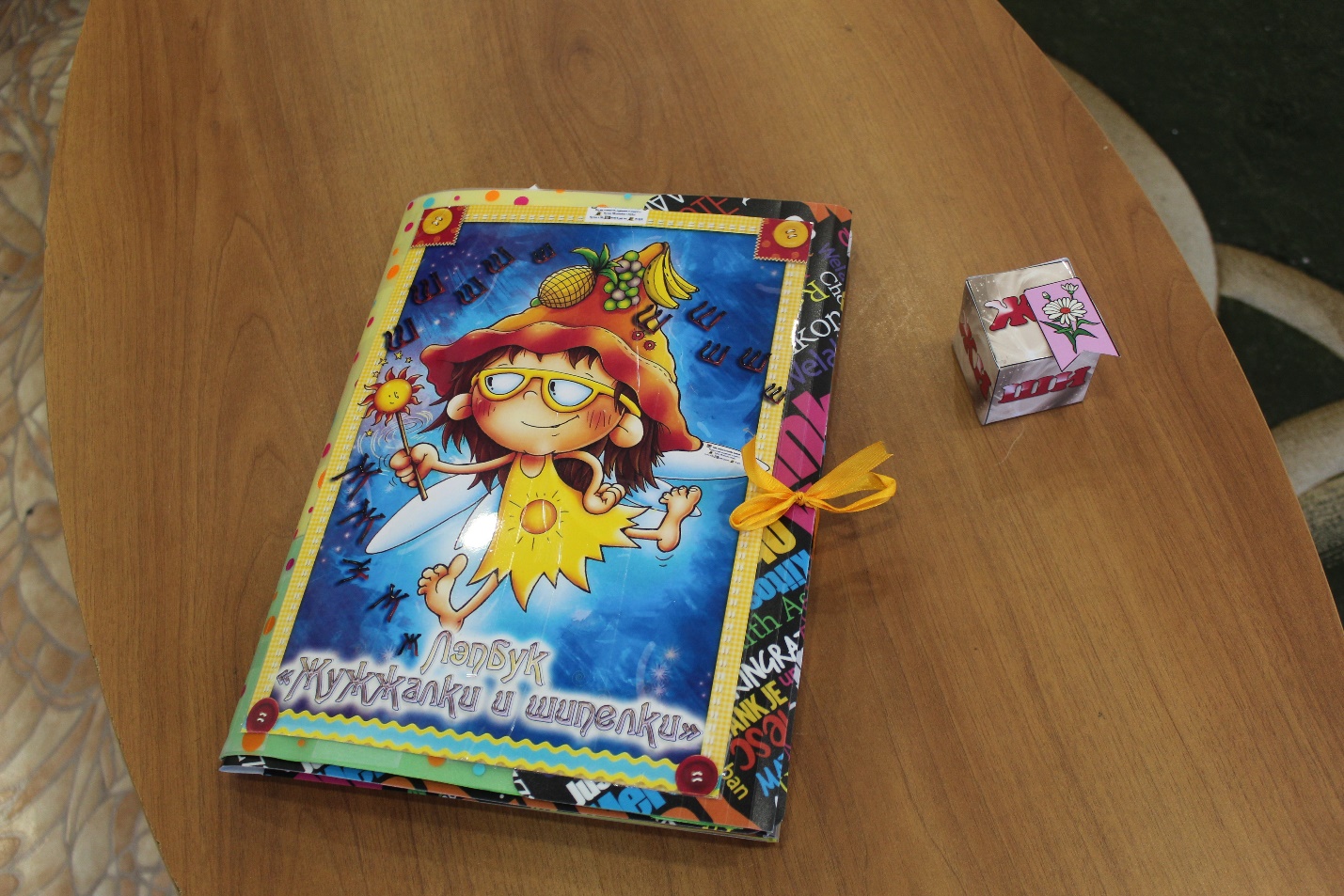 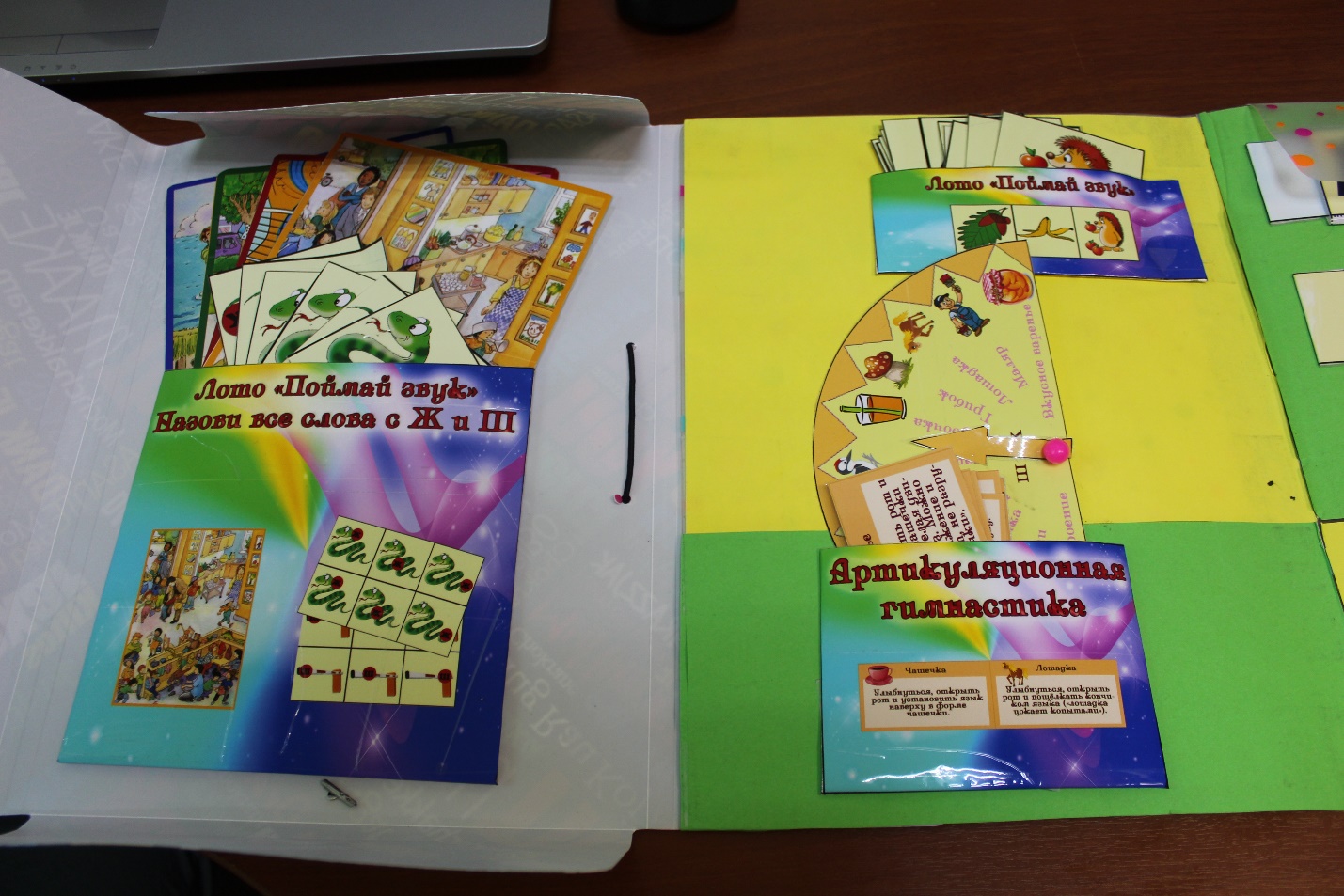 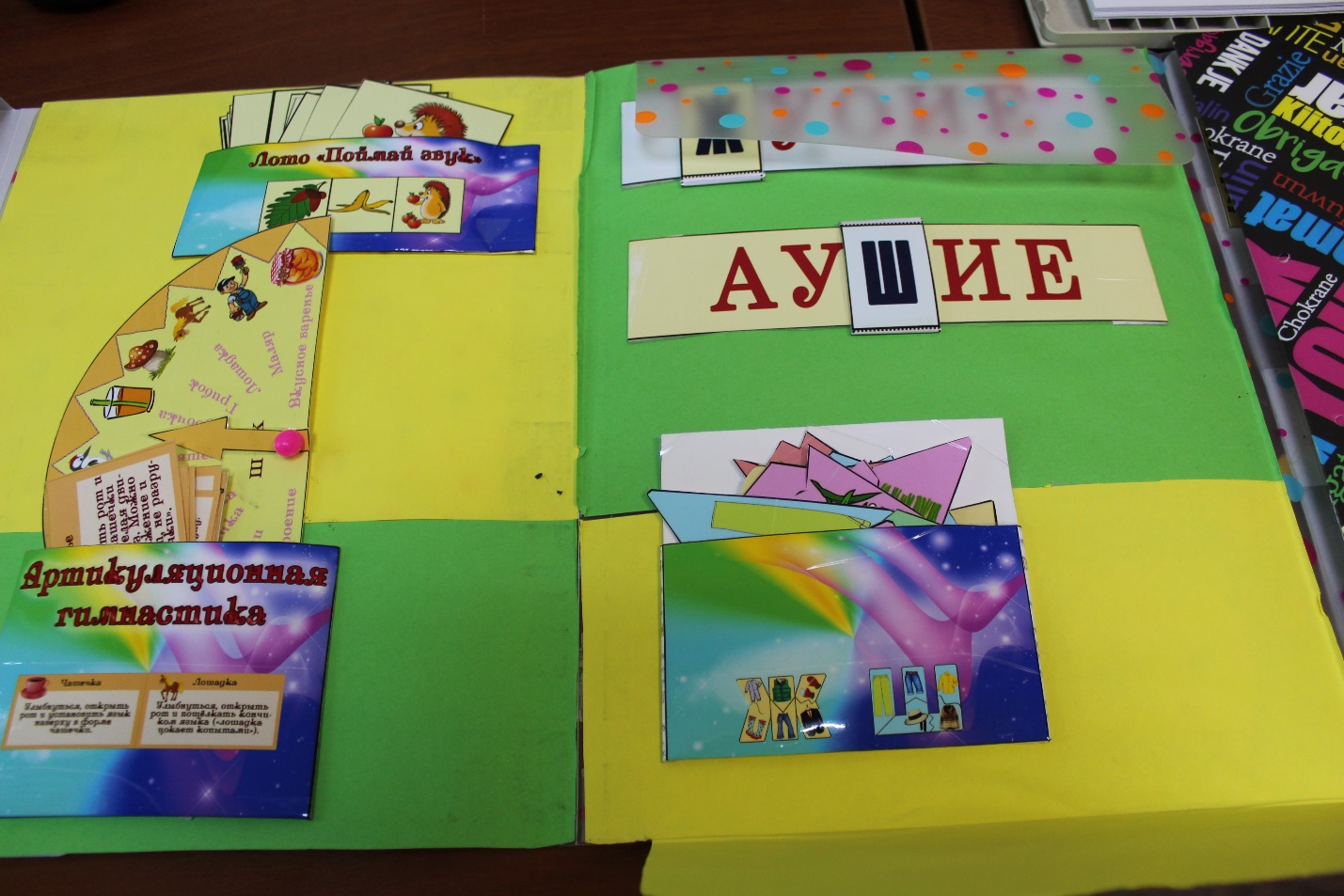 